                  КАРАР                                                                               РЕШЕНИЕО  внесении изменений  в решение совета сельского поселенияЗириклинский сельсовет № 342 от 17.12.2013 года «О бюджете сельского поселения Зириклинский сельсовет муниципального района Шаранский район Республики Башкортостан на 2014 год и на плановый период  2015 и 2016 годов».В целях  надлежащего и качественного исполнения бюджета сельского поселения Зириклинский сельсовет, выслушав главу сельского поселения Игдеева Р.С.,  Совет сельского поселения решил:         - Внести изменения в решение Совета сельского поселения Зириклинский сельсовет  от 17.12.2013 года № 342 «О бюджете сельского поселения Зириклинский сельсовет муниципального района Шаранский район Республики Башкортостан на 2014 год и на плановый период  2015 и 2016 годов» согласно приложению № 1,  № 2, № 3  направить:	        Глава сельского поселения                                                               Р. С. Игдеев          с. Зириклы          10 июля 2014 года          №  390Распределение бюджетных ассигнований  сельского поселения Зириклинский сельсовет  муниципального района Шаранский район  Республики Башкортостан   на 2014 год по разделам, подразделам, целевым статьям (муниципальным программам муниципального района Шаранский район  Республики Башкортостан и непрограммным направлениям деятельности), группам видов расходов классификации расходов бюджетов                                                                                                                                        (тыс. рублей)Глава сельского поселения                                                               Р. С. ИгдеевРаспределение бюджетных ассигнований  сельского поселения Зириклинский сельсовет муниципального района Шаранский район  Республики Башкортостан   на 2014 год по целевым статьям (муниципальным программам сельского поселения и непрограммным направлениям деятельности), группам видов расходов классификации расходов бюджетов                                                                                                                          (тыс. рублей)Глава сельского поселения                                                               Р. С. ИгдеевВедомственная структура  расходов бюджета сельского поселения Зириклинский сельсовет муниципального района Шаранский район  Республики Башкортостан   на 2014 год                                                                                                                                     (тыс. рублей)Глава сельского поселения                                                               Р. С. ИгдеевБАШКОРТОСТАН РЕСПУБЛИКАҺЫШАРАН РАЙОНЫМУНИЦИПАЛЬ РАЙОНЫЕРЕКЛЕ АУЫЛ СОВЕТЫАУЫЛ БИЛӘМӘҺЕ СОВЕТЫ452641, Шаран районы, Ерекле ауылы, Дуслык урамы, 2Тел.(34769) 2-54-46, факс (34769) 2-54-45E-mail:zirikss@yandex.ru, http://zirikly.sharan-sovet.ruИНН 0251000711, ОГРН 1020200612948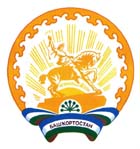 РЕСПУБЛИКА БАШКОРТОСТАНМУНИЦИПАЛЬНЫЙ РАЙОНШАРАНСКИЙ РАЙОНСОВЕТ СЕЛЬСКОГО ПОСЕЛЕНИЯЗИРИКЛИНСКИЙ СЕЛЬСОВЕТ452641, Шаранский район, с.Зириклы, ул.Дружбы, 2Тел.(34769) 2-54-46, факс (34769) 2-54-45E-mail:zirikss@yandex.ru, http://zirikly.sharan-sovet.ruИНН 0251000711, ОГРН 1020200612948КБКсумма\0104\791\99\0\0204\242\225.6\ФЗ131-03_98\\РП-А-0100\3.00.000.000\2000,00На заправку картриджа\0104\791\99\0\0204\242\226.7\ФЗ131-03_98\\РП-А-0100\3.00.000.000\- 2000,00\0409\791\09\0\0315\244\225.1\ФЗ131- 03_ 102\\РП-А-1200\2.09.000.000\54505,90На оплату за выполнение комплекса работ по паспортизации внутрипоселковых дорог\0412\791\99\0\0333\244\226.2\ФЗ131-03_117\\РП-А-2900\3.00.000.000\\- 54505,90Приложение 1                              к решению Совета сельского поселения Зириклинский сельсовет муниципального района Шаранский район Республики Башкортостанот 10  июля 2014 года № 390Наименование РзПрЦсрВрсумма12345ВСЕГО      0,0Национальная экономика04000,0Дорожное хозяйство (дорожные фонды)040954,5Программа «Содержание и ремонт уличных дорожных сетей автомобильных дорог общего пользования, находящиеся на территории сельского поселения Зириклинский сельсовет муниципального района Шаранский район Республики Башкортостан»0409090000054,5Дорожное хозяйство0409090031554,5Закупка товаров, работ и услуг для муниципальных нужд0409090031520054,5Непрограммные расходы04129900000- 54,5Проведение работ  по землеустройству 04129900333- 54,5Закупка товаров, работ и услуг для муниципальных нужд04129900333200- 54,5Приложение 2                             к решению Совета сельского поселения Зириклинский сельсовет муниципального района Шаранский район Республики Башкортостанот 10  июля 2014 года № 390Наименование ЦсрВрсумма1345ВСЕГО      0,0Программа «Содержание и ремонт уличных дорожных сетей автомобильных дорог общего пользования, находящиеся на территории сельского поселения Зириклинский сельсовет муниципального района Шаранский район Республики Башкортостан»090000054,5Дорожное хозяйство090031554,5Закупка товаров, работ и услуг для муниципальных  нужд090031520054,5Непрограммные расходы9900000- 54,5Проведение работ  по землеустройству 9900333- 54,5Закупка товаров, работ и услуг для муниципальных нужд9900333200- 54,5Приложение 3                             к решению Совета сельского поселения Зириклинский сельсовет муниципального района Шаранский район Республики Башкортостанот 10  июля 2014 года № 390Наименование Вед-воЦсрВрсумма1345ВСЕГО      7910,0Администрация сельского поселения Зириклинский сельсовет муниципального района Шаранский район Республики Башкортостан7910,0Программа «Содержание и ремонт уличных дорожных сетей автомобильных дорог общего пользования, находящиеся на территории сельского поселения Зириклинский сельсовет муниципального района Шаранский район Республики Башкортостан»791090000054,5Дорожное хозяйство791090031554,5Закупка товаров, работ и услуг для муниципальных  нужд791090031520054,5Непрограммные расходы7919900000- 54,5Проведение работ  по землеустройству 7919900333- 54,5Закупка товаров, работ и услуг для муниципальных нужд7919900333200- 54,5